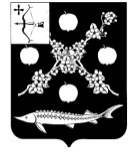 УПРАВЛЕНИЕ ОБРАЗОВАНИЯАДМИНИСТРАЦИИ ВЯТСКОПОЛЯНСКОГО РАЙОНАП Р И К А Зот  18.01.2021                                                                                             №  4                                                    г. Вятские ПоляныОб итогах  муниципального этапа Всероссийской олимпиадышкольников в Вятскополянском  районе в  2020 учебном годуВ соответствии с приказом Министерства образования и науки России от 18.11.2013 г. № 1252 «Об утверждении Порядка проведения всероссийской олимпиады школьников», распоряжением министерства образования Кировской области от 23.09.2019 № 785 «Об организации проведения всероссийской олимпиады школьников в Кировской области»  проведен муниципальный этап Всероссийской олимпиады школьников по 18 предметам. На основании вышеизложенного      ПРИКАЗЫВАЮ:      1.Наградить участников олимпиады дипломами победителей и призеров  муниципального этапа Всероссийской олимпиады школьников. Список прилагается.      2.Рекомендовать руководителям общеобразовательных организаций объявить благодарность учителям, подготовившим победителей и призеров муниципального этапа Всероссийской олимпиады школьников.      3.Контроль за исполнением приказа возложить на консультанта управления образования администрации Вятскополянского района Л.В. Пономареву.  Начальник управления образования                                                      С.В. Мальцева    ПОДГОТОВЛЕНОКонсультант  управления образования                                      Л.В. Пономарева                                                               Разослать: делоПриложение к приказу от 18.01.2021 №4Список победителей и призеров муниципального этапа Всероссийской олимпиады школьниковПраво9 классПризерБаринова Лия Владимировна, МКОУ гимназия г.Сосновка10 классПризерГрудцина Виктория Андреевна, МКОУ гимназия г.СосновкаАртамонов Роман Александрович, МКОУ гимназия г.Сосновка11 классПобедительЧерненко Оксана Антоновна, МКОУ гимназия г.СосновкаПризерЛапин Артем Дмитриевич, МКОУ лицей пгт Красная ПолянаАхтямов Дамир Расимович, МКОУ гимназия г.СосновкаЭкология7 классПобедительХафизов Нияз Разильевич, МКОУ СОШ дер .ЧекашевоПризерГазизов Данил Марселевич, МКОУ СОШ дер. ЧекашевоЗимин Илья Александрович, МКОУ СОШ дер.Чекашево8 классПобедительБагаутдинова Анна Павловна, МКОУ СОШ дер.ЧекашевоПризерКрутикова Злата Романовна, МКОУ СОШ дер.ЧекашевоТураева Диана Исломовна, МКОУ СОШ дер. ЧекашевоКаримуллина Дана Артуровна, МКОУ  лицей пгт Красная ПолянаШалунова Милана Андреевна, МКОУ  лицей пгт Красная Поляна9 классПобедительЗмысля Мария Константиновна, МКОУ гимназия г.СосновкаПавлов Илья Антонович, МКОУ гимназия г.СосновкаПризерЧернова Алина Евгеньевна, МКОУ гимназия г.СосновкаФаляхутдинова Ильвина Шамилевна, МКОУ лицей пгт Красная ПолянаЗарипова Полина Марселевна, МКОУ СОШ дер. Чекашево10 классПобедительКуманеева Адель Александровна, МКОУ гимназия г.СосновкаАртамонов Роман Александрович, МКОУ гимназияПризерОрехова Екатерина Валерьевна, МКОУ лицей пгт Красная ПолянаОбухова Ангелина Андреевна, МКОУ СОШ дер.Чекашево11 классПобедительНизамеева Наиля Зуфаровна, МКОУ лицей пгт Красная ПолянаПризерСморкалова Элина Дмитриевна, МКОУ гимназия г.СосновкаЧернышев Дмитрий Александрович, МКОУ гимназия г.СосновкаЗарипова Эльвира Рамилевна, МКОУ лицей пгт Красная ПолянаМартынова Александра Николаевна, МКОУ лицей пгт Красная ПолянаЛитература5 классПобедительРычкалова Юлия Владимировна, МКОУ лицей пгт Красная ПолянаПризерГрек Константин Юрьевич, МКОУ лицей пгт Красная ПолянаГалиева Диля Гаптельфатовна, МКОУ СОШ дер. Старый ПинигерьЧернышова Анастасия Олеговна, МКОУ лицей пгт Красная ПолянаНутфуллина Диляра Альбертовна, МКОУ лицей пгт Красная Поляна6классПризерШишкина Лиана Александровна, МКОУ лицей пгт Красная ПолянаМаксимов Тимур Алексеевич, МКОУ лицей пгт Красная ПолянаМозалевская Дарья Константиновна, МКОУ СОШ дер. ЧекашевоШайдуллина Алина Ильсафовна, МКОУ СОШ дер. Старый ПинигерьОвчинникова Виктория Анатольевна, МКОУ ООШ г. Сосновка7 классПобедительГабдрахманова Алися Альфредовна, МКОУ лицей пгт Красная ПолянаПризерКрылов  Максим Евгеньевич, МКОУ лицей пгт Красная ПолянаЧерненко Надежда Антоновна, МКОУ гимназия г.СосновкаЯковлев Павел Алексеевич, МКОУ лицей пгт Красная ПолянаГубаева Карина Альфредовна, МКОУ гимназия г.СосновкаГазизов Данил Марселевич, МКОУ СОШ дер. Чекашево8 классПобедительСабирова Диана Владимировна, МКОУ гимназия г.СосновкаФайзулина Зарина Альбертовна, МКОУ гимназия г.СосновкаПризерМарданова Луиза Радифовна, МКОУ гимназия г.СосновкаКаримуллина Камила Маратовна, МКОУ ООШ г.СосновкаСоловьева Венера Эдуардовна, МКОУ ООШ г.СосновкаТураева Диана Исломовна, МКОУ СОШ дер. Чекашево9 классПобедительСуханова Анджелина Алексеевна, МКОУ лицей пгт Красная ПолянаПризерЮнусова Дарина Ильдаровна, МКОУ ООШ г.СосновкаХайдарова Алсу Фоатовна, МКОУ СОШ дер.Старый ПинигерьХуснутдинова Динара Азатовна, МКОУ лицей пгт Красная ПолянаШубина Анна Андреевна, МКОУ лицей пгт Красная Поляна10 классПобедительГорбунова Лина Игоревна, МКОУ гимназия г.СосновкаПризерОрехова Екатерина Валерьевна, МКОУ лицей пгт Красная Поляна11 классПобедительШакирова Наталия Алексеевна, МКОУ лицей пгт Красная ПолянаПризерЗайнуллина Айгуль Идрисовна, МКОУ СОШ дер.Старый ПинигерьЕгорова  Анастасия Андреевна, МКОУ лицей пгт Красная ПолянаИстория7 классПризерЗимин Илья Александрович, МКОУ СОШ дер. ЧекашевоГаврилюк Алена Александровна, МКОУ гимназия г.СосновкаЧерненко Надежда Антоновна, МКОУ гимназия г.СосновкаТутынина Виктория Сергеевна, МКОУ гимназия г.СосновкаЗахватаева Лоида Юрьевна, МКОУ лицей пгт Красная ПолянаАмирова Сабина Эдуардовна,, МКОУ гимназия г.Сосновка8 классПобедительКрутикова Злата Романовна, МКОУ СОШ дер. ЧекашевоПризерПеревалов Арсений Рамзанович, МКОУ гимназия г.Сосновка9 классПризерКарасева Нелли Александровна, МКОУ гимназия г.СосновкаХалилов Николай Владимирович, КОГОБУ для детей-сирот СШИ г.СосновкаБаринова Лия Владимировна, МКОУ гимназия г.Сосновка10 классПризерГорбунова Лина Игоревна, МКОУ гимназия г.СосновкаАртамонов Роман Александрович, МКОУ гимназия г.Сосновка11 классПобедительЧерненко Оксана Антоновна, МКОУ гимназия г.СосновкаПризерАхтямов Дамир Расимович, МКОУ гимназия г.СосновкаХусаинова Сурия Зинатулловна, МКОУ гимназия г.СосновкаЛапин Артем Дмитриевич, МКОУ лицей пгт Красная ПолянаОбществознание7 классПризерАмирова Сабина Эдуардовна, МКОУ гимназия г.СосновкаГаврилюк Алена Александровна, МКОУ гимназия г.СосновкаЧерненко Надежда Антоновна, МКОУ гимназия г.СосновкаГазизов Данил Марселевич, МКОУ СОШ дер. ЧекашевоЗарипов Артем Дмитриевич,  МКОУ лицей пгт Красная ПолянаГремитских Павел Алексеевич, МКОУ гимназия г.СосновкаГайнуллина Лилия Рифатовна, МКОУ СОШ дер. Средние ШуниСтешова Владислава Александровна. МКОУ гимназия г.Сосновка\Гайнанова Ильдария Ранифовна,МКОУ СОШ дер. Средние ШуниГабдрахманова  Алися Альфредовна,  МКОУ лицей пгт Красная Поляна8 классПобедительМингазова Миляуша  Рафитовна,  МКОУ СОШ дер. Средние ШуниШведчиков Сергей Антонович, МКОУ ООШ г. СосновкаПризерПеревалов Арсений Рамзанович, МКОУ гимназия г.СосновкаФайзуллина Зарина Альбертовна,  МКОУ гимназия г.СосновкаМарданова Луиза Радифовна,  МКОУ гимназия г.СосновкаВершинина Влада Евгеньевна, МКОУ гимназия г.СосновкаКаримуллина Камила Маратовна, МКОУ ООШ г. СосновкаБагаутдинова Анна Павловна, МКОУ СОШ дер. ЧекашевоШушпанова Софья Александровна,  МКОУ ООШ г. СосновкаХаффазова Алия Фаритовна, , КОГОБУ для детей-сирот СШИ г.СосновкаХворостова Ксения Евгеньевна, МКОУ лицей пгт красная Поляна9 классПобедительМалков Евгений Игоревич, МКОУ ООШ г. СосновкаМинеев Максим Александрович, КОГОБУ для детей-сирот СШИ г.СосновкаКарасева Нелли Александровна, МКОУ гимназия г.СосновкаПризерБаринова Лия Владимировна, МКОУ гимназия г.СосновкаЕфимова Мария Дмитриевна, МКОУ гимназия г.СосновкаЗмысля Мария Константиновна, МКОУ гимназия г.СосновкаГрозных Роман Владимирович, МКОУ гимназия г.СосновкаЗайнеева Венера Раулевна, МКОУ СОШ пос.Усть-ЛюгаТорощина Кристина Сергеевна, МКОУ гимназия г.СосновкаСамарцев Кирилл Николаевич, МКОУ гимназия г.СосновкаЗинатова Анастасия Ринатовна, МКОУ лицей пгт Красная Поляна10 классПобедительГорбунова Лина Игоревна, МКОУ гимназия г.СосновкаПризерАртамонов Роман Александрович, МКОУ гимназия г.СосновкаПшеничникова Валерия Михайловна, МКОУ гимназия г.СосновкаНургалеева  Алина Амировна, МКОУ гимназия г.СосновкаГорева Наталья Юрьевна, МКОУ СОШ пос.Усть-Люга11 классПобедительЧерненко Оксана Антоновна, МКОУ гимназия г.СосновкаСабирова Рената Рафисовна, МКОУ лицей пгт Красная ПолянаПризерМиннемуллина Рамиля Рамильевна, МКОУ лицей пгт Красная ПолянаЗайнуллина Айгуль Идрисовна МКОУ СОШ дер.Старый ПинигерьХусаинова Сурия Зинаттттттулловна, МКОУ гимназия г.СосновкаАхтямов Дамир Рамисович, МКОУ гимназия г.СосновкаСоловьев Андрей Александрович,  МКОУ лицей пгт Красная ПолянаФизика7 классПобедительГремитских Павел Алексеевич, МКОУ гимназия г.СосновкаПризерГайнанова Ильдария Ранифовна, МКОУ СОШ дер. Средние ШуниЗимин Илья Александрович, МКОУ СОШ лер.ЧекашевоХафизов Нияз Разильевич, МКОУ СОШ дер. Чекашево8 классПобедительНуруллин Максим Радикович, МКОУ СОШ дер. Средние ШуниПризерИбрагимов Рамис Рустамович, МКОУ гимназия г.Сосновка9 классПризерФаляхутдинова Ильвина Шамильевна, МКОУ лицей пгт Красная Поляна10 классПобедительКурбангалиев Булат Ильнурович , МКОУ СОШ дер. Старый Пинигерь11 классПобедительГорбунова Лина Игоревна, МКОУ гимназия г.СосновкаПризерХусаинов Линар Альбертович, МКОУ гимназия г.СосновкаЭкономика9 классПризерЗмысля Мария Константиновна, МКОУ гимназия г.СосновкаШубина Анна Андреевна, МКОУ лицей пгт Красная Поляна10 классПризерГорбунова Лина Игоревна, МКОУ гимназия г.СосновкаФизическая культура7 классПобедительЗимин Илья Александрович,  МКОУ СОШ  дер.ЧекашевоПризерГазизов Данил Марселевич, МКОУ СОШ дер. ЧекашевоКрылов Максим Евгеньевич, МКОУ лицей пгт Красная Поляна9 классПризерПерминова Анастасия Андреевна, МКОУ гимназия г.Сосновка10 классПризерГорбунова Лина Игоревна, МКОУ гимназия г.Сосновка11 классПобедительХабибрахманова Аделина Альбертовна, МКОУ гимназия г.СосновкаХимия8 классПризерМарданова Луиза Радифовна, МКОУ гимназия г.СосновкаХайбуллин Роман Станиславович, МКОУ лицей пгт Красная Поляна9 классПризерАбдуллина Альмира Айдаровна, МКОУ СОШ дер.Средние ШуниТалипова Камиля Мансуровна, МКОУ СОШ дер.Средние Шуни10 классПризерГильванова Динара Рустемовна, МКОУ СОШ дер.Старый ПинигерьХисматуллина Зиля Робертовна, МКОУ СОШ дер. Старый ПинигерьФайзрахманова Амина Ильнуровна, МКОУ СОШ дер.Средние Шуни11 классПобедительЗакирова Гульназ Расимовна, МКОУ СОШ дер.Старый ПинигерьПризерНизамеева Наиля Зуфаровна,  МКОУ лицей пгт Красная ПолянаГеография7классПобедительНикифорова Евгения Александровна, МКОУ ООШ дер. Средняя ТоймаПризерАнтипов Артур Геннадьевич, МКОУ СОШ пос.Усть-ЛюгаГабдрахманов Данис Рамилевич, МКОУ СОШ дер.Средние Шуни8классПобедительМингазова Миляуша Рафитовна, МКОУ СОШ дер.Средние ШуниПризерКурбанов Булат Рафилевич, МКОУ СОШ  дер.Средние Шуни10 классПризерАртамонов Роман Александрович, МКОУ гимназия г.Сосновка11 классПризерЧерненко Оксана Антоновна, МКОУ гимназия г.СосновкаМатематика5 классПризерГалимов Линар Маратович, МКОУ гимназия г.СосновкаЗакиров Дамир Богданович, МКОУ гимназия г.СосновкаСаляхов Артем Андреевич, МКОУ лицей пгт Красная Поляна6 классПризерКрутикова Софья Романовна, МКОУ СОШ дер.Чекашево7классПризерЧерненко Надежда Антоновна, МКОУ гимназия г.Сосновка8классПризерНуруллин Максим Радикович, МКОУ СОШ дер.Средние Шуни10классПризерГорбунова Лина Игоревна, МКОУ гимназия г.Сосновка11классПризерИбрагимов Ринат Рустанович. МКОУ гимназия г.СосновкаЧерненко Оксана Антоновна, МКОУ гимназия г.СосновкаОБЖ8классПобедительНургалиева Алсу Ильгизовна. МКОУ СОШ дер.Средние Шуни8классПризерМингазова Миляуша Рафитовна, МКОУ СОШ дер.Средние Шуни9классПобедительЗмысля Мария КонстантиновнаТехнология7классПобедительЯковлев Павел Алексеевич, МКОУ лицей пгт Красная ПолянаПризерКотельникова Карина Васильевна, МКОУ ООШ дер.Дым-Дым-Омга8классПобедительСебельдина Ксения Владимировна, МКОУ гимназия г.СосновкаПризерБажин Сергей Александрович, МКОУлицей пгт Красная Поляна11классПобедительУгандеев Макар Дмитриевич, МКОУ лицей пгт Красная ПолянаИскусство   9 классПобедительМингазова Ляйсан Рашитовна, МКОУ лицей пгт Красная Поляна10 классПризерТитова Александра Владимировна, МКОУ гимназия г.Сосновка11классПобедительЧерненко Оксана Антоновна, МКОУ гимназия г.Сосновка11классПризерХусаинова Сирия  Зинатулловна, МКОУ гимназия г.СосновкаРусский язык5классПризерМалкова Елизавета Игоревна, МКОУ гимназия г.СосновкаАлександров Данил Андреевич, МКОУ гимназия г.СосновкаРудаков Тимофей Алексеевич, МКОУ ООШ с.ЕршовкаГабдрахманова Адиля Рамилевна, МКОУ СОШ дер.Средние ШуниГрек Константин Юрьевич, МКОУ лицей пгт Красная ПолянаГалимов Линар Маратович, МКОУ гимназия г.СосновкаЧернышова Анастасия Олеговна, МКОУ лицей пгт Красная ПолянаПоткин Владислав Сергеевич, МКОУ ООШ дер.Средняя ТоймаЧудин Данил Егорович,  МКОУ лицей пгт Красная ПолянаШарафиев Амир Русланович, МКОУ гимназия г.СосновкаШумайлова Анна Евгеньевна,  КОГОБУ для детей-сирот СШИ г.Сосновка6классПобедительМаксимов Тимур Алексеевич. МКОУ лицей пгт Красная  ПолянаПризерГалиакбаров Марат Фанилевич, МКОУ СОШ дер.Средние ШуниГордиенко Елисей Дмитриевич, МКОУ лицей пгт Красная ПолянаПопугаева Валерия Игоревна, МКОУ гимназия г.СосновкаШишкина Лиана Александровна, МКОУ лицей пгт Красная ПолянаТарасова Диана Дмитриевна, КОГОБУ для детей-сирот СШИ г.СосновкаМозалевская Дарья Константиновна, МКОУ СОШ дер.ЧекашевоОвчинникова Виктория Анатольевна, МКОУ ООШ г.Сосновка7классПризерГремитских Павел Александрович, МКОУ гимназия г.СосновкаАмирова Сабина Эдуардовна, МКОУ гимназия г.СосновкаШвыркунова Ульяна Антоновна, МКОУ гимназия г.СосновкаГубаева Карина Альфредовна, МКОУ гимназия г.СосновкаМусина Милана Фаридовна, МКОУ гимназия г.СосновкаЧерненко Надежда Антоновна, МКОУ гимназия г.СосновкаТимиршина Мария Александровна, КОГОБУ для детей-сирот СШИ г.СосновкаГабдрахманова Алиса Альфредовна, МКОУ лицей пгт Красная ПолянаДолганова Ирина Николаевна, МКОУ гимназия г.СосновкаПерескокова Ксения Дмитриевна, МКОУ ООШ г.СосновкаКараваева Александра Алексеевна, МКОУ гимназия г.СосновкаКраснова Карина Денисовна, МКОУ гимназия г.Сосновка8классПобедительСабирова Диана Владимировна, МКОУ гимназия г.СосновкаПризерМарданова Луиза Радифовна, МКОУ гимназия г.СосновкаНуруллин Максим Радикович, МКОУ СОШ дер.Средние ШуниБагаутдинова Анна Павловна, МКОУ СОШ дер.ЧекашевоХаффазова Алия Фаритовна, КОГОБУ для детей-сирот СШИ г.СосновкаХворостова Ксения Евгеньевна, МКОУ лицей пгт Красная ПолянаИбрагимов Рамис Рустамович, МКОУ гимназия г.Сосновка9классПризерБаринова Лия Владимировна, МКОУ гимназия г.СосновкаЗмысля Мария Константиновна, МКОУ гимназия г.Сосновка
Миннахметов Аяз Ильшатович, МКОУ СОШ дер.Старый ПинигерьАлександрова Мария Александровна, МКОУ лицей пгт Красная ПолянаЕфимова Мария Дмитриевна, МКОУ гимназия г.СосновкаКарасева Нелли Александровна, МКОУ гимназия г.Сосновка10классПризерГорбунова Лина Игоревна, МКОУ гимназия г.СосновкаОрехова Екатерина Валерьевна, МКОУ лицей пгт Красная ПолянаТитова Александра Владимировна, МКОУ гимназия г.СосновкаОбухова  Ангелина Андреевна, МКОУ СОШ дер.Чекашево11классПризерКокорина Мария Сергеевна, МКОУ гимназия г.СосновкаАнглийский язык5классПризерХафизова Алина Разильевна, МКОУ СОШ дер.ЧекашевоНабиев Нияз Ильгизарович , МКОУ ООШ дер. Чекашево6классПобедительГарипова Камила Ильнаровна, МКОУ гимназия г.СосновкаПетухова Анна Игоревна, МКОУ гимназия г.СосновкаПирожникова Юлия Николаевна. МКОУ гимназия г.СосновкаПопугаева Валерия Игоревна, МКОУ гимназия г.СосновкаМаксимов Тимур Алексеевич.МКОУ лицей пгт Красная ПолянаКрутикова Софья Романовна, МКОУ МКОУЦ СОШ дер. ЧекашевоГалиакбаров Марат Фанилевич,  МКОУ СОШ дер.Средние ШуниГилязова Алина Руслановна, МКОУ лицей пгт Красная ПолянаКамалутдинов Данил Дамирович, МКОУ гимназия г.СосновкаКочетков Иван Денисович, МКОУ гимназия г.СосновкаМозалевская Дарья Константиновна, МКОУ СОШ дер. ЧекашевоРешетникова Дарья Александровна, МКОУ гимназия г.Сосновка7классПризерМухтарова Алина  Игоревна. МКОУ гимназия г.Сосновка8 классПризерОвчинников Михаил Сергеевич, МКОУ гимназия г.СосновкаБагаутдинова Анна Павловна, МКОУ СОШ дер.ЧекашевоФайзулина Зарина Альбертовна, МКОУ гимназия г.Сосновка9 классПризерОвчинникова Анна Андреевна, МКОУ гимназия г.СосновкаЧернова Алина Евгеньевна, МКОУ гимназия г.СосновкаЗарипова Карина Рафисовна, МКОУ гимназия г.СосновкаКарасева Нелли Александровна, МКОУ гимназия г.Сосновка10 классПризерХусаинов Линар Альбертович, МКОУ гимназия г.СосновкаФазлеева Кристина Михайловна, МКОУ лицей пгт Красная Поляна11 классПобедительУгандеев Макар Дмитриевич, МКОУ лицей пгт Красная Поляна11классПризерДавлятшин Тимур Альбертович, МКОУ лицей пгт Красная ПолянаЗайнуллина Айгуль Идрисовна, МКОУ СОШ дер.Старый ПинигерьПавлов Данис Станиславович, МКОУ гимназия г.СосновкаБиология7 классПобедительГазизов Данил Марселевич, МКОУ СОШ дер.ЧекашевоПризерГарилюу Алена Александровна, МКОУ гимназия г.СосновкаГубаева Карина Альфредовна, МКОУ гимназия г.СоснновкаЗалялютдинова Сабира Илсафовна, МКОУ СОШ дер.Старый ПинигерьТимиршина Мария Александровна, КОГОБУ для детей-сирот СШИ г.СосновкаКрылов Максим Евгеньевич, МКОУ лицей пгт Красная ПолянаГайнанова Ильдария Ранифовна, МКОУ СОШ дер.Средние Шуни8 классПобедительНакипова Азалия Илнуровна, МКОУ СОШ дер.Старый ПинигерьНизамова  Алия Расимовна, МКОУ СОШ дер.Старый ПинигерьСалахутдинова Виолетта Рафисовна, МКОУ ООШ г.СосновкаПризерНигматуллина  Диля Фидерисовна, МКОУ СОШ дер.Старый ПинигерьМингазова Миляуша Рафитовна, МКОУ СОШ дер.Средние ШуниХворостова Ксения Евгеньевна, МКОУ лицей пгт Красная ПолянаКрутикова Злата Романовна, МКОУ СОШ дер.ЧекашевоГарифуллина Айгуль Нурулловна, МКОУ СОШ дер.Средние ШуниОвчинников Михаил Сергеевич, МКОУ гимназия г.СосновкаХаффазова Алия Фаритовна, КОГОБУ для детей-сирот СШИ г.СосновкаЛялина Ксения Юрьевна, МКОУ ООШ г.СосновкаМальчиков Ярослав Владимирович, МКОУ лицей пгт Красная Поляна9 классПобедительСабирова Адиля Айнуровна, МКОУ СОШ дер.Старый ПинигерьТимирова Залина Рамисовна, МКОУ СОШ дер.Старый ПинигерьПризерНиколаев Данил Валерьевич, МКОУ ООШ дер.Средняя ТоймаЗмысля Мария Константиновна, МКОУ гимназия г.СосновкаФаляхутдинова Ильвина Шамилевна, МКОУ лицей пгт Красная ПолянаЮнусова Дарина Ильдаровна, МКОУ ООШ г.СосновкаГостев Кирилл  Александрович, КОГОБУ для детей-сирот СШИ г.СосновкаХабибуллин Дмитрий Александрович,МКОУ ООШ с.ЕршовкаБадугутдинов Данис Ильшатович, МКОУ СОШ дер.Старый ПинигерьМинеев Максим Александрович, , КОГОБУ для детей-сирот СШИ г.Сосновка10 классПобедительГильванова Динара Рустемовна, МКОУ СОШ дер.Старый Пинигерь10 классПризерХисматуллина Зиля Робертовна, МКОУ СОШ дер.Старый ПинигерьГаязова Азалия Альбертовна, МКОУ СОШ дер.Старый ПинигерьБахвалов Дмитрий Сергеевич, МКОУ лицей пгт Красная ПолянаФаляхиева Алина Рустамовна, МКОУ лицей пгт Красная Поляна11 классПобедительНизамеева Наиля Зуфаровна, МКОУ лицей пгт Красная ПолянаПризерПолупуднова Анастасия Владимировна, , КОГОБУ для детей-сирот СШИ г.Сосновка